OASIS Business Resource CommitteeLocation:      CLToronto, 20 Spadina Rd 			Date:   Friday, March 6, 2015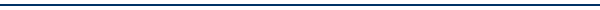 SUMMARY OF MEETINGPresent- Angelica McKay, Margaret Patrowicz, April Papineau (by Phone), Flavian Pinto, Darlene Ryan (Chair), Brian Sim-Little, Joanne StolteRegrets- Leanne McGillAGENDA ITEMDISCUSSION ACTION/ NEXT STEPApproval of agenda Accepted as tabled Review notes of 2014-12-04 meetingAccepted as tabled Business arising items from last meetingNotes from last meeting posted to website No updates to policy options manualVOR information circulated to sectorConnected with MCSS re piloting initiativesGroup purchasing – no further action was requiredOriginal IF template was updated to meet new MCSS IF required template OECM- update on VOR project, ARI- savings on Fleet managementOECM provided update on the VOR project- presentation attached REF1ARI provided presentation on their model for fleet management- presentation attached REF2This presentation will be also made at the next DSFG in April as it was identified as one of the VOR needs –Action FlavianReview / Update Policies Options Manual- Update and next steps No updates for this meetingUpdate- workplanUpdated plan for 2015-16 is developed2015-16 workplan is attached REF3Following initiatives under wayMCSS- testing resource algorithmMCSS- providing feedback via sector on cost components of host familyTreasury board- providing feedback on modernizing transfer payments REF5Advisory group My Direct plan initiative- CLTorontoAdvisory group- data elements project- CHMCSS- planning-Monica Neitzert- Pilot ProjectMCSS circulated the host family cost structure survey –attached REF4 – OBRC provided feedbackTesting of the resource algorithm to be done in a few weeks Group to provide any further feedback to Monica- action AllDate of next meeting  June 5 2015To be confirmed  after consulting with Monica to align with the next pilot- action Flavian Location will probably be CLToronto to accommodate ministry